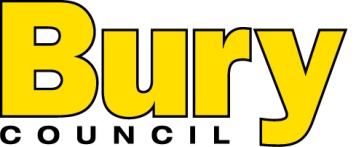 JOB DESCRIPTION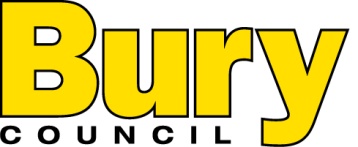 DEPARTMENT FOR COMMUNITIES AND WELLBEINGLifeguardContd. overleafCRITERIA FOR INTERVIEW AND OTHER ASSESSMENT METHODSThe short-listing criteria listed plus the following:Post Title: LifeguardPost Title: LifeguardPost Title: LifeguardPost Title: LifeguardDepartment: Communities and Well BeingDepartment: Communities and Well BeingPost No: Post No: Division/Section: LeisureDivision/Section: LeisurePost Grade: 5Post Grade: 5Location: Any leisure facility operated by Bury Council.(A working base will be nominated – Insert site)Location: Any leisure facility operated by Bury Council.(A working base will be nominated – Insert site)Post Hours: VariousPost Hours: VariousSpecial Conditions of Service:Evening and weekend work as part of normal working week.A valid National Pool Lifeguard Qualification must be maintained by adhering to the staff training policy for NPLQ holders.A uniform is provided which must be worn at all times.Protective clothing must be worn at all times to comply with cleaning specifications and current Health and Safety Legislation.Special Conditions of Service:Evening and weekend work as part of normal working week.A valid National Pool Lifeguard Qualification must be maintained by adhering to the staff training policy for NPLQ holders.A uniform is provided which must be worn at all times.Protective clothing must be worn at all times to comply with cleaning specifications and current Health and Safety Legislation.Special Conditions of Service:Evening and weekend work as part of normal working week.A valid National Pool Lifeguard Qualification must be maintained by adhering to the staff training policy for NPLQ holders.A uniform is provided which must be worn at all times.Protective clothing must be worn at all times to comply with cleaning specifications and current Health and Safety Legislation.Special Conditions of Service:Evening and weekend work as part of normal working week.A valid National Pool Lifeguard Qualification must be maintained by adhering to the staff training policy for NPLQ holders.A uniform is provided which must be worn at all times.Protective clothing must be worn at all times to comply with cleaning specifications and current Health and Safety Legislation.Purpose and Objectives of Post: To provide customers with an enjoyable, safe and clean environment.To promote the benefits of the health and fitness facilities operated by Bury Leisure.Purpose and Objectives of Post: To provide customers with an enjoyable, safe and clean environment.To promote the benefits of the health and fitness facilities operated by Bury Leisure.Purpose and Objectives of Post: To provide customers with an enjoyable, safe and clean environment.To promote the benefits of the health and fitness facilities operated by Bury Leisure.Purpose and Objectives of Post: To provide customers with an enjoyable, safe and clean environment.To promote the benefits of the health and fitness facilities operated by Bury Leisure.Accountable to: Leisure Facilities Operations ManagerAccountable to: Leisure Facilities Operations ManagerAccountable to: Leisure Facilities Operations ManagerAccountable to: Leisure Facilities Operations ManagerImmediately Responsible to: Duty Manager/ Head AttendantImmediately Responsible to: Duty Manager/ Head AttendantImmediately Responsible to: Duty Manager/ Head AttendantImmediately Responsible to: Duty Manager/ Head AttendantImmediately Responsible for: N/AImmediately Responsible for: N/AImmediately Responsible for: N/AImmediately Responsible for: N/ARelationships: (Internal and External)All Bury Council employees.ExternalAll members of the public.Voluntary, sports and community organisations.Suppliers of goods and services.Relationships: (Internal and External)All Bury Council employees.ExternalAll members of the public.Voluntary, sports and community organisations.Suppliers of goods and services.Relationships: (Internal and External)All Bury Council employees.ExternalAll members of the public.Voluntary, sports and community organisations.Suppliers of goods and services.Relationships: (Internal and External)All Bury Council employees.ExternalAll members of the public.Voluntary, sports and community organisations.Suppliers of goods and services.Control of Resources:Personnel:	NoneFinancial:	NoneEquipment/Materials:	The appropriate and effective use of equipment/materials relevant to the post.Health & Safety:	   Ensure a safe environment for staff and public.Control of Resources:Personnel:	NoneFinancial:	NoneEquipment/Materials:	The appropriate and effective use of equipment/materials relevant to the post.Health & Safety:	   Ensure a safe environment for staff and public.Control of Resources:Personnel:	NoneFinancial:	NoneEquipment/Materials:	The appropriate and effective use of equipment/materials relevant to the post.Health & Safety:	   Ensure a safe environment for staff and public.Control of Resources:Personnel:	NoneFinancial:	NoneEquipment/Materials:	The appropriate and effective use of equipment/materials relevant to the post.Health & Safety:	   Ensure a safe environment for staff and public.Duties/Responsibilities: 1.	To ensure a safe environment exists for all customers and colleagues.2.	To maintain the required lifeguarding qualification.3.	To attend staff training and CPD sessions as required.4.	To maintain high standards of building cleanliness both internally and externally.5.	To follow all written procedures as detailed in the PSOP.6.	To comply with all current health and safety legislation.7.	To make every customer contact count.8.	To erect and dismantle equipment as required and report any defects.9.	Administer first aid as required.10.	To assist in the control of admissions into the centre.11.     To take receipt of deliveries in accordance with written procedures.12.     To undertake basic maintenance duties.13.     To fill and clean drinks and snack vending machines in the designated Leisure Centre          as required. Reporting any malfunctions of the machine to the Duty Officer.14.	To be observant at all times reporting any occurrences that may have a detrimental effect on day to day operation.15.	To assist the hirer with any requirements for special events.16.     To work flexibly when required between Bury Leisure facilities.17.     To provide guidance and support to work experience/ apprenticeship placements.18.     To ensure high levels of professional conduct at all times with particular reference to                   punctuality, dress and presentation and to wear the uniform provided whilst on duty.Duties/Responsibilities: 1.	To ensure a safe environment exists for all customers and colleagues.2.	To maintain the required lifeguarding qualification.3.	To attend staff training and CPD sessions as required.4.	To maintain high standards of building cleanliness both internally and externally.5.	To follow all written procedures as detailed in the PSOP.6.	To comply with all current health and safety legislation.7.	To make every customer contact count.8.	To erect and dismantle equipment as required and report any defects.9.	Administer first aid as required.10.	To assist in the control of admissions into the centre.11.     To take receipt of deliveries in accordance with written procedures.12.     To undertake basic maintenance duties.13.     To fill and clean drinks and snack vending machines in the designated Leisure Centre          as required. Reporting any malfunctions of the machine to the Duty Officer.14.	To be observant at all times reporting any occurrences that may have a detrimental effect on day to day operation.15.	To assist the hirer with any requirements for special events.16.     To work flexibly when required between Bury Leisure facilities.17.     To provide guidance and support to work experience/ apprenticeship placements.18.     To ensure high levels of professional conduct at all times with particular reference to                   punctuality, dress and presentation and to wear the uniform provided whilst on duty.Duties/Responsibilities: 1.	To ensure a safe environment exists for all customers and colleagues.2.	To maintain the required lifeguarding qualification.3.	To attend staff training and CPD sessions as required.4.	To maintain high standards of building cleanliness both internally and externally.5.	To follow all written procedures as detailed in the PSOP.6.	To comply with all current health and safety legislation.7.	To make every customer contact count.8.	To erect and dismantle equipment as required and report any defects.9.	Administer first aid as required.10.	To assist in the control of admissions into the centre.11.     To take receipt of deliveries in accordance with written procedures.12.     To undertake basic maintenance duties.13.     To fill and clean drinks and snack vending machines in the designated Leisure Centre          as required. Reporting any malfunctions of the machine to the Duty Officer.14.	To be observant at all times reporting any occurrences that may have a detrimental effect on day to day operation.15.	To assist the hirer with any requirements for special events.16.     To work flexibly when required between Bury Leisure facilities.17.     To provide guidance and support to work experience/ apprenticeship placements.18.     To ensure high levels of professional conduct at all times with particular reference to                   punctuality, dress and presentation and to wear the uniform provided whilst on duty.Duties/Responsibilities: 1.	To ensure a safe environment exists for all customers and colleagues.2.	To maintain the required lifeguarding qualification.3.	To attend staff training and CPD sessions as required.4.	To maintain high standards of building cleanliness both internally and externally.5.	To follow all written procedures as detailed in the PSOP.6.	To comply with all current health and safety legislation.7.	To make every customer contact count.8.	To erect and dismantle equipment as required and report any defects.9.	Administer first aid as required.10.	To assist in the control of admissions into the centre.11.     To take receipt of deliveries in accordance with written procedures.12.     To undertake basic maintenance duties.13.     To fill and clean drinks and snack vending machines in the designated Leisure Centre          as required. Reporting any malfunctions of the machine to the Duty Officer.14.	To be observant at all times reporting any occurrences that may have a detrimental effect on day to day operation.15.	To assist the hirer with any requirements for special events.16.     To work flexibly when required between Bury Leisure facilities.17.     To provide guidance and support to work experience/ apprenticeship placements.18.     To ensure high levels of professional conduct at all times with particular reference to                   punctuality, dress and presentation and to wear the uniform provided whilst on duty.As an employee of Bury Council you have a responsibility for, and must be committed to, safeguarding and promoting the welfare of children, young people and vulnerable adults and for ensuring that they are protected from harm.Bury Council is committed to equality, diversity and inclusion, and expects all staff to comply with its equality related policies/procedures, and to treat others with fairness and respect.The post holder is responsible for Employees Duties as specified with the Corporate and Departmental Health and Safety Policies. As an employee of Bury Council you have a responsibility for, and must be committed to, safeguarding and promoting the welfare of children, young people and vulnerable adults and for ensuring that they are protected from harm.Bury Council is committed to equality, diversity and inclusion, and expects all staff to comply with its equality related policies/procedures, and to treat others with fairness and respect.The post holder is responsible for Employees Duties as specified with the Corporate and Departmental Health and Safety Policies. As an employee of Bury Council you have a responsibility for, and must be committed to, safeguarding and promoting the welfare of children, young people and vulnerable adults and for ensuring that they are protected from harm.Bury Council is committed to equality, diversity and inclusion, and expects all staff to comply with its equality related policies/procedures, and to treat others with fairness and respect.The post holder is responsible for Employees Duties as specified with the Corporate and Departmental Health and Safety Policies. As an employee of Bury Council you have a responsibility for, and must be committed to, safeguarding and promoting the welfare of children, young people and vulnerable adults and for ensuring that they are protected from harm.Bury Council is committed to equality, diversity and inclusion, and expects all staff to comply with its equality related policies/procedures, and to treat others with fairness and respect.The post holder is responsible for Employees Duties as specified with the Corporate and Departmental Health and Safety Policies. Health and Wellbeing -As an employee of Bury Council you should contribute to a culture that values and supports the physical and emotional wellbeing of your colleaguesHealth and Wellbeing -As an employee of Bury Council you should contribute to a culture that values and supports the physical and emotional wellbeing of your colleaguesHealth and Wellbeing -As an employee of Bury Council you should contribute to a culture that values and supports the physical and emotional wellbeing of your colleaguesHealth and Wellbeing -As an employee of Bury Council you should contribute to a culture that values and supports the physical and emotional wellbeing of your colleaguesWhere an employee is asked to undertake duties other than those specified directly in his/her job description, such duties shall be discussed with the employee concerned who may have his/her Trade Union Representative present if so desired. (See paragraph 203 of supplemental Conditions of Service)Where an employee is asked to undertake duties other than those specified directly in his/her job description, such duties shall be discussed with the employee concerned who may have his/her Trade Union Representative present if so desired. (See paragraph 203 of supplemental Conditions of Service)Where an employee is asked to undertake duties other than those specified directly in his/her job description, such duties shall be discussed with the employee concerned who may have his/her Trade Union Representative present if so desired. (See paragraph 203 of supplemental Conditions of Service)Where an employee is asked to undertake duties other than those specified directly in his/her job description, such duties shall be discussed with the employee concerned who may have his/her Trade Union Representative present if so desired. (See paragraph 203 of supplemental Conditions of Service)Job Description prepared by:Sign: Sign: Date:Agreed correct by Postholder: Sign:Sign:Date:Agreed correct by Supervisor/Manager:Sign:Sign:Date:CORE BEHAVIOURS FOR THE POST (Please tick those relevant)CORE BEHAVIOURS FOR THE POST (Please tick those relevant)CORE BEHAVIOURS FOR THE POST (Please tick those relevant)CORE BEHAVIOURS FOR THE POST (Please tick those relevant)Commercial Thinking & AnalysisPlanningCustomer Service√Developing Self & Others√Delivering ResultsTeams, Networking & PartnershipsValues, Ethics & Diversity√Adapting to ChangeDelivering a Quality Service(Continuous Improvement)√SHORT LISTING CRITERIAESSENTIALDESIRABLEA valid STA or RLSS National Pool Lifeguard Qualification√Detailed knowledge and understanding of the PSOP√Experience of dealing with members of the public√Understanding of making every contact count√ASSESSMENTMETHODCRITERIAInterviewMust be capable of understanding pool safety issues and procedures.InterviewMust be a good communicator and able to support customers effectively.InterviewDemonstrate ability to make every contact count.InterviewMust demonstrate ability to maintain a National Pool Lifeguard Qualification by adhering to the staff training policy for NPLQ holders.